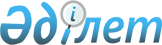 О признании утратившими силу некоторых решений Правительства Республики КазахстанПостановление Правительства Республики Казахстан от 17 августа 2023 года № 691.
      Правительство Республики Казахстан ПОСТАНОВЛЯЕТ:
      1. Признать утратившими силу некоторые решения Правительства Республики Казахстан согласно приложению к настоящему постановлению.
      2. Настоящее постановление вводится в действие со дня его первого официального опубликования. Перечень утративших силу некоторых решений Правительства Республики Казахстан
      1. Постановление Правительства Республики Казахстан от 14 апреля 2009 года № 512 "О некоторых вопросах компенсации повышения тарифов абонентской платы за оказание услуг телекоммуникаций социально защищаемым гражданам".
      2. Постановление Правительства Республики Казахстан от 2 мая 2017 года № 238 "Об утверждении Правил проведения конкурса по определению операторов универсального обслуживания, включая расчет размера субсидий и порядок возложения уполномоченным органом обязанности по оказанию универсальных услуг на операторов связи, требований к операторам связи по оказанию универсальных услуг связи, перечня универсальных услуг связи и признании утратившими силу некоторых решений Правительства Республики Казахстан".
      3. Постановление Правительства Республики Казахстан от 16 октября 2018 года № 644 "Об определении международного технологического парка "Астана Хаб".
      4. Постановление Правительства Республики Казахстан от 11 июня 2020 года № 371 "О внесении изменений в постановление Правительства Республики Казахстан от 2 мая 2017 года № 238 "Об утверждении Правил проведения конкурса по определению операторов универсального обслуживания, включая расчет размера субсидий и порядок возложения уполномоченным органом обязанности по оказанию универсальных услуг на операторов связи, требований к операторам связи по оказанию универсальных услуг связи, перечня универсальных услуг связи и признании утратившими силу некоторых решений Правительства Республики Казахстан".
      5. Постановление Правительства Республики Казахстан от 31 мая 2021 года № 358 "Об утверждении Правил осуществления проектного управления".
      6. Постановление Правительства Республики Казахстан от 30 декабря 2021 года № 963 "О внесении изменений в постановление Правительства Республики Казахстан от 2 мая 2017 года № 238 "Об утверждении Правил проведения конкурса по определению операторов универсального обслуживания, включая расчет размера субсидий и порядок возложения уполномоченным органом обязанности по оказанию универсальных услуг на операторов связи, требований к операторам связи по оказанию универсальных услуг связи, перечня универсальных услуг связи и признании утратившими силу некоторых решений Правительства Республики Казахстан".
      7. Постановление Правительства Республики Казахстан от 6 октября 2022 года № 794 "О внесении изменений в постановление Правительства Республики Казахстан от 31 мая 2021 года № 358 "Об утверждении Правил осуществления проектного управления".
      8. Пункт 30 изменений и дополнений, которые вносятся в некоторые решения Правительства Республики Казахстан и распоряжения Премьер-Министра Республики Казахстан, утвержденных постановлением Правительства Республики Казахстан от 17 марта 2023 года № 236 "О внесении изменений и дополнений в некоторые решения Правительства Республики Казахстан и распоряжения Премьер-Министра Республики Казахстан".
      ________________________________
					© 2012. РГП на ПХВ «Институт законодательства и правовой информации Республики Казахстан» Министерства юстиции Республики Казахстан
				
      Премьер-Министр Республики Казахстан 

А. Смаилов
Приложение
к постановлению Правительства 
Республики Казахстан
от " " 2023 года № ___